«Класс-концерт»20декабря в Детской школе искусств прошло отчётно-показательное мероприятие для учащихся и родителей фортепианного отделения «Класс-концерт». В ходе мероприятия учащиеся исполнили подготовленные и отрепетированные за полгода занятий музыкальные произведения. Тематика произведений была разнообразной:  всеми любимые детские песни Шаинского, народные русские и украинские песни ,произведения зарубежных авторов ну и конечно классических- Моцарта, Баха, Римского–Корсакова. Мероприятие прошло в форме конкурса. Исполнение произведений оценивало жюри ,в состав которого были приглашены педагог ДДТ Остапенко Е.Ф. ,бывший работник ДШИ Кузнецова О.К..В конкурсе приняли участие учащиеся 1-5класса. За хорошее качество исполнения жюри отметило Жукову В., Томченко А.,Баранчикову В., Кошурникову А., Черненко А., Питецкую Е. Всем участникам были вручены грамоты и сладкие призы. Мероприятие прошло в непринуждённой предпраздничной атмосфере. Педагог ДШИ Мерцева О.В. подготовившая это интересное мероприятие, удачно соединила контрольное испытание-проверку знаний и умений учащихся с концертированием , демонстрацией достижений детей их родителям (нужно отметить -была 100% явка родителей учащихся) ,что конечно явилось стимулом для заинтересованного ,более серьёзного отношения к учёбе. 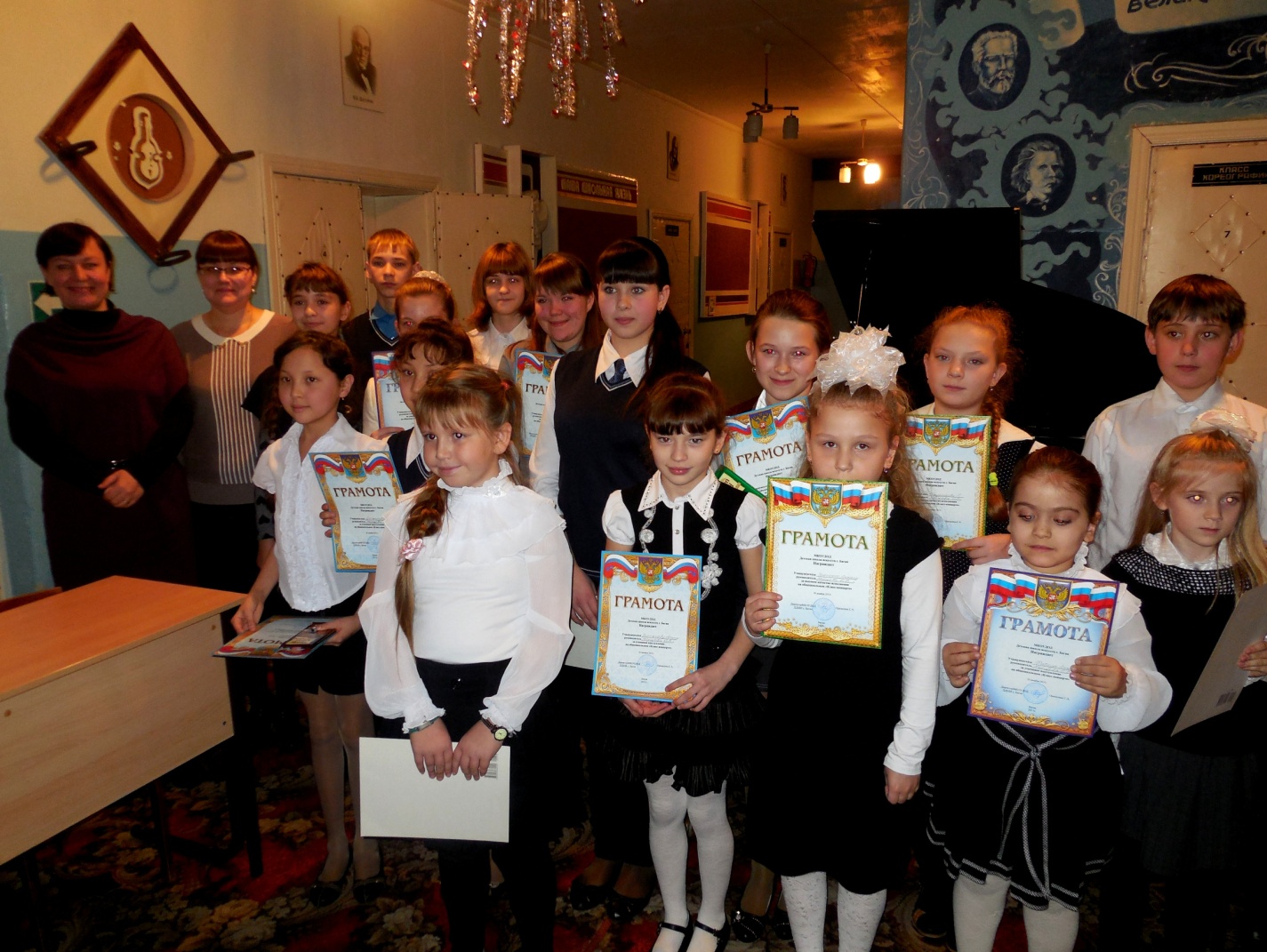 